СУМСЬКА МІСЬКА РАДАVІІІ СКЛИКАННЯ VIII СЕСІЯРІШЕННЯ	Відповідно до Закону України «Про приватизацію державного і комунального майна» (із змінами) та враховуючи рекомендації постійної комісії з питань законності, взаємодії з правоохоронними органами, запобігання та протидії корупції, місцевого самоврядування, регламенту, депутатської діяльності та етики, з питань майна комунальної власності та приватизації Сумської міської ради (протокол від 14.05.2021 року № 8), керуючись статтею 25 та пунктом 30 частини першої статті 26 Закону України «Про місцеве самоврядування в Україні», Сумська міська радаВИРІШИЛА:	1. Унести зміни до рішення Сумської міської ради від 24 березня 2021 року № 805-МР «Про затвердження переліку об’єктів, що підлягають приватизації шляхом викупу», а саме: доповнити додаток до рішення пунктом 4 згідно з додатком до даного рішення.		2. Організацію виконання цього рішення покласти на першого заступника міського голови Бондаренка М.Є.Сумський міський голова                                                                   О.М. ЛисенкоВиконавець: Клименко Ю.М.____________ Додаток до рішення Сумської міської ради «Про внесення змін до рішення Сумської міської ради від 24 березня 2021 року                       № 805-МР «Про затвердження переліку об’єктів, що підлягають приватизації шляхом викупу» щодо нежитлового приміщення по вул. Пушкіна, 55 у                            м. Суми»від 14 липня 2021 року № 1373-МРПерелік об’єктів, що підлягають приватизації шляхом викупуСумський міський голова                                                                 О.М. ЛисенкоВиконавець: Клименко Ю.М.____________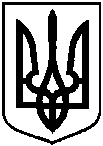 від 14 липня 2021 року № 1373-МРм. СумиПро внесення змін до рішення Сумської міської ради від 24 березня 2021 року № 805-МР «Про затвердження переліку об’єктів,                   що підлягають приватизації                    шляхом викупу» щодо                    нежитлового приміщення по                        вул. Пушкіна, 55 у м. Суми№ з/пАдреса нежитлового приміщення ум. СумиПлоща, кв. мОрендар12344.вул. Пушкіна, 55108,9Баранова Оксана Миколаївна